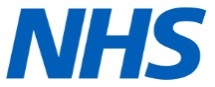 Eldene Surgery (Patient Population 7818) 	Dear Patients please find the breakdown of statistics for Eldene Surgery for the period 20 July – 20 August 2021:Total Appointments – 4230Face to Face Appointments - 2083 (422 GPs) (1296 Nursing Team) (341 Other- Pharmacist/Midwives/Mental Health/Paramedic Practitioner).Telephone/Remote Appointments – 2147.Medication Reviews Completed – 282.Home Visits Completed – 11.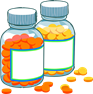 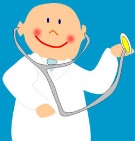 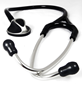 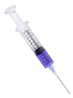 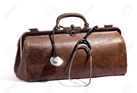 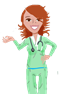 